Name ............................................................ Klasse ............. Datum  ......................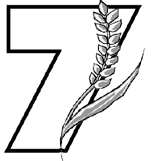 5. Arbeitsblatt Getreide    Im Getreidefeld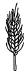  Hier haben sich 15 Getreidearten und Getreideprodukte versteckt.  Finde sie waagerecht und senkrecht heraus.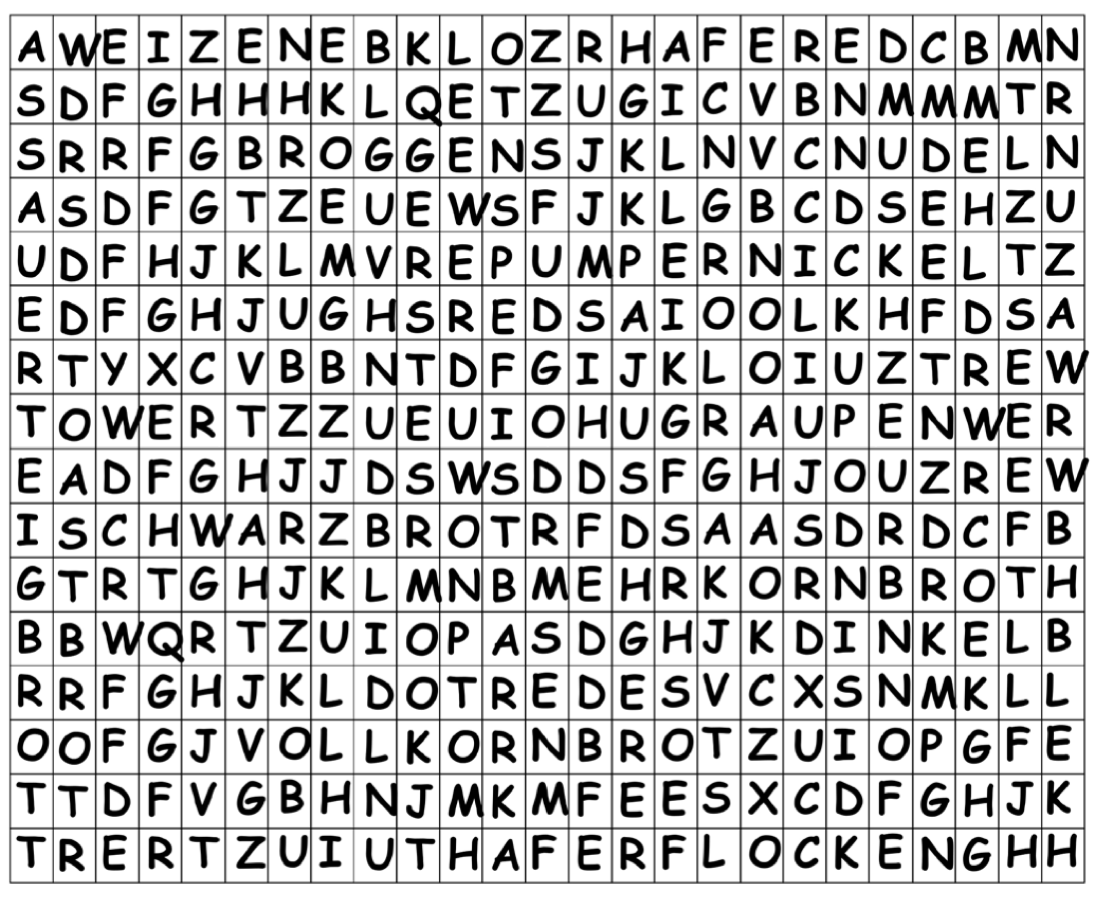 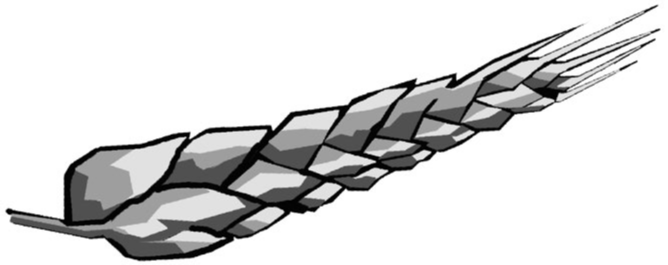 Hessisches Ministerium für Umwelt, Klimaschutz, Landwirtschaft und Verbraucherschutz	Werkstatt Ernährung	21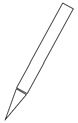 